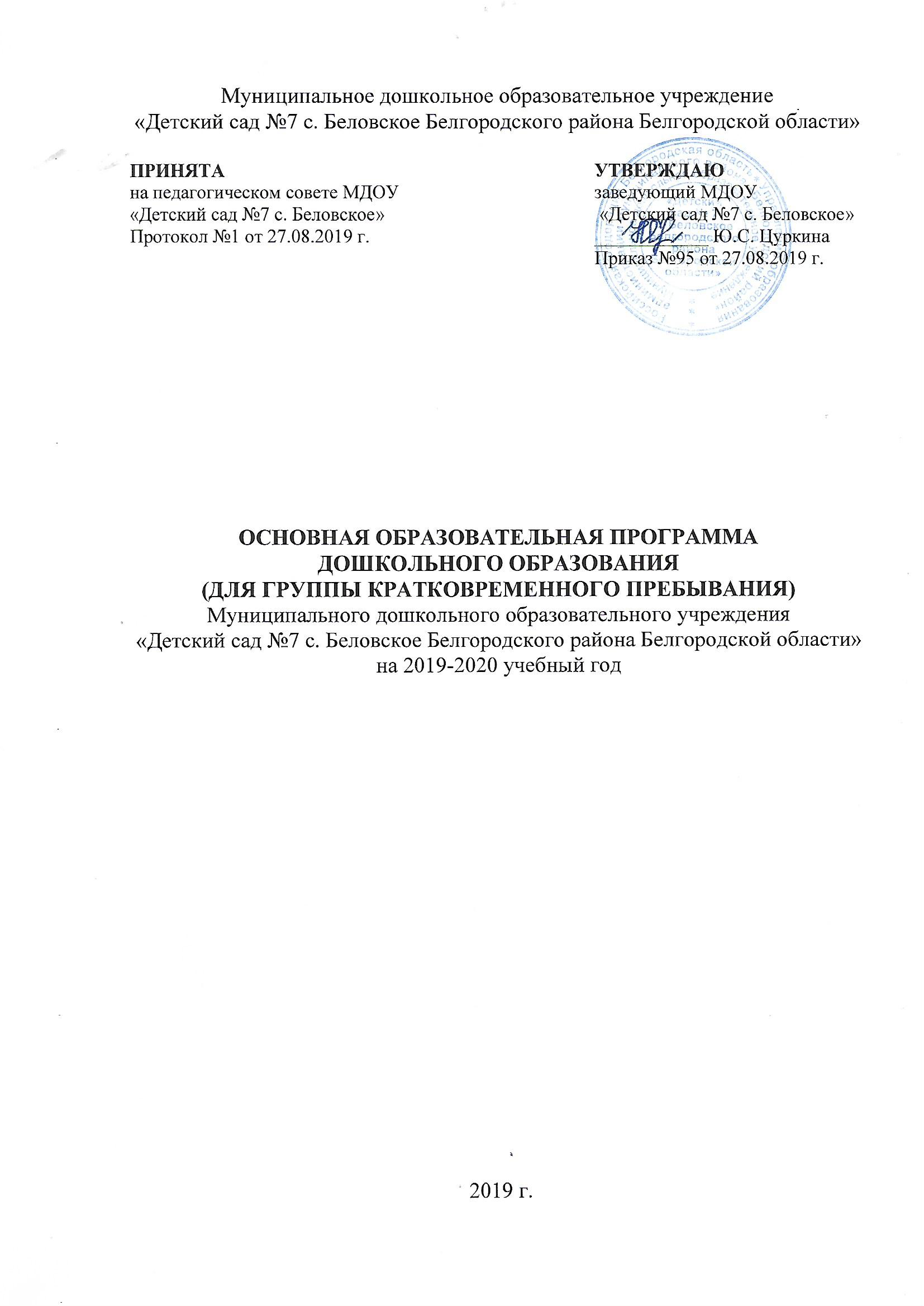 СодержаниеI. ЦЕЛЕВОЙ РАЗДЕЛ.1.Пояснительная записка…………………………………………………………41.1.Цели и задачи  по реализации Программы………………………………….51.2.Принципы и подходы к формированию Программы……………………….71.3.Значимые для разработки и реализации Программы характеристики……82.Планируемые результаты как ориентиры освоения воспитанниками основной образовательной программы дошкольного образования………….12II.СОДЕРЖАТЕЛЬНЫЙ РАЗДЕЛ2.1.Описание образовательной деятельности в соответствии с направлениями развития ребенка в пяти образовательных областях……………………….…152.2.Взаимодействия с семьями  воспитанников……………………………….172.3. Часть,  формируемая  участниками  образовательных  отношений…….19III.ОРГАНИЗАЦИОННЫЙ РАЗДЕЛ3.1. Особенности организации развивающей предметно-пространственной  среды……………………………………………………………………………...393.2. Материально-техническое обеспечение  Программы…………………….413.3. Организация режима пребывания детей в дошкольной образовательной организации………………………………………………………………………423.4.Учебный план………………………………………………………………443.5. Модель двигательного режима детей младшего дошкольного возраста..453.6.Схема  распределения  образовательной  деятельности…………………..453.7.Комплексно- тематическое планирование для группы ГКП …………….463.8. Традиционные события, праздники, мероприятия……………………….464. ДОПОЛНИТЕЛЬНЫЙ РАЗДЕЛ4.1. Краткая презентация ООП ДО……………………………………………..47Введение          Название программы: основная образовательная программа дошкольного образования муниципального дошкольного образовательного учреждения «Детский сад  №7 с. Беловское   Белгородского района Белгородской области» группы кратковременного пребывания детей младшего дошкольного возраста.Исполнители программы:  педагогический коллектив муниципального дошкольного образовательного учреждения  «Детский сад  №7 с. Беловское   Белгородского района Белгородской области», обучающиеся группы кратковременного пребывания и их родители (законные представители).I. ЦЕЛЕВОЙ РАЗДЕЛ.                              1.1.Пояснительная записка      Основная образовательная программа дошкольного образования (далее –Программа) муниципального дошкольного образовательного учреждения «Детский сад  №7 с. Беловское Белгородского района Белгородской области» разработана для группы кратковременного пребывания детей младшего дошкольного возраста  в соответствии с федеральным государственным образовательным стандартом дошкольного образования и примерной основной образовательной программой дошкольного образования.Программа определяет содержание и организацию образовательной деятельности с детьми младшего дошкольного возраста, посещающих группу кратковременного пребывания. Программа  предназначена для оказания помощи родителям (законным представителям) в воспитании детей младшего дошкольного возраста, получающим дошкольное образование в форме семейного образования, охране и укреплении их физического, эмоционального  и психического здоровья, в развитии индивидуальных способностей  на уровне дошкольного образования.Программа направлена на создание условий развития ребенка младшего дошкольного возраста, открывающих возможности для его позитивной социализации,  личностного развития, развития инициативы и творческих способностей на основе сотрудничества со взрослыми и сверстниками и соответствующим возрасту видам деятельности, создание развивающей образовательной среды, которая представляет собой систему условий социализации и индивидуализации детей.   Программа  разработана в соответствии с основными нормативно -  правовыми документами:Законом РФ от 29.12.2012 г. №273-ФЗ «Об образовании в Российской Федерации»,Федеральным законом от 24 июля 1998 г. № 124-ФЗ «Об основных гарантиях прав ребенка в Российской Федерации» (принят Государственной Думой 3 июля 1998 года, одобрен Советом Федерации 9 июля 1998 года; Указом Президента РФ от 01.06.2012 г. № 761 «О национальной стратегии действий в интересах детей на 2012 – 2017 годы»; Постановлением Главного государственного санитарного врача РФ от 15 мая 2013г. №26 «Об утверждении СанПиН 2.4.1.3049-13 «Санитарно- эпидемиологические требования к устройству, содержанию и организации режима работы дошкольных образовательных организаций»; Приказом Министерства образования и науки РФ от 30 августа 2013 года №1014 «Об утверждении Порядка организации и осуществления образовательной деятельности по основным общеобразовательным программам - образовательным программам дошкольного образования»; Приказом Министерства образования и науки РФ от 17 октября 2013 года №1155 «Об утверждении федерального государственного образовательного стандарта дошкольного образования»; Постановлением Правительства Белгородской области от 30.12.2013 г. № 528-пп «Об утверждении государственной программы Белгородской области «Развитие образования Белгородской области на 2014-2020 годы»; Постановлением Правительства Белгородской области от 28 октября 2013 г. № 431-пп «Об утверждении Стратегии развития дошкольного, общего и дополнительного образования Белгородской области на 2013-2020 годы»; Постановлением Правительства Белгородской области от 10 февраля 2014 года № 20-пп «О поддержке альтернативных форм предоставления дошкольного образования»; Уставом МДОУ «Детский сад  №7 с. Беловское» и иными локальными актами.           Программа состоит из обязательной части и  включает три основных раздела: целевой, содержательный и организационный. Обязательная часть Программы предполагает комплексность подхода, обеспечивая развитие детей во всех пяти взаимодополняющих образовательных областях: • социально-коммуникативное развитие; • познавательное развитие; • речевое развитие; • художественно-эстетическое развитие; • физическое развитие.       Обязательная часть Программы разработана с учётом содержания  основной образовательной программы дошкольного образования МДОУ «Детский сад № 7 с. Беловское», УМК Комплексной программы  «Детство» под редакцией Т.И. Бабаевой, А.Г. Гогоберидзе, О.В. Солнцевой - СПб.:  ООО «Издательство» «Детство-Пресс», 2016г. Содержание Программ обеспечивает развитие личности, мотивации и способностей детей младшего дошкольного возраста  в различных видах детской деятельности.Программа реализуется на государственном языке Российской Федерации – русском,  в течение всего времени пребывания детей младшего дошкольного возраста в дошкольной образовательной организации.1.1.Цели и задачи  по реализации ПрограммыУчитывая содержание пункта 1 статьи 64 ФЗ- 273 «Об образовании в Российской Федерации»  целью Программы является проектирование социальных ситуаций развития ребенка и развивающей предметно-пространственной среды, обеспечивающих позитивную социализацию, мотивацию и поддержку индивидуальности детей через общение, игру, познавательно-исследовательскую деятельность и другие формы активности. Программа содействует взаимопониманию и сотрудничеству между людьми, учитывает разнообразие мировоззренческих подходов, способствует реализации права детей дошкольного возраста на свободный выбор мнений и убеждений, обеспечивает развитие способностей каждого ребенка, формирование и развитие личности ребенка в соответствии с принятыми в семье и обществе духовно-нравственными и социокультурными ценностями в целях интеллектуального, духовно-нравственного, творческого и физического развития человека, удовлетворения его образовательных потребностей и интересов. Цели программы способствуют достижению целей,  указанных в пункте 1.5. ФГОС ДО:повышение социального статуса дошкольного образования;обеспечение  государством равенства возможностей для каждого ребенка в получении качественного дошкольного образования;обеспечение государственных гарантий уровня и качества дошкольного образования на основе единства обязательных требований к условиям реализации образовательных программ дошкольного образования, их структуре и результатам освоения;сохранение единства образовательного пространства  Российской Федерации относительно уровня дошкольного образования.       Цели программы достигаются через решение следующих  задач  (п. 1.6 ФГОС ДО):охрана и укрепление физического и психического здоровья детей, в том числе их эмоционального благополучия;обеспечение равных возможностей для полноценного развития каждого ребёнка в период дошкольного детства независимо от места проживания, пола, нации, языка, социального статуса, психофизиологических и других особенностей (в том числе ограниченных возможностей здоровья);обеспечение преемственности целей, задач и содержания образования, реализуемых в рамках образовательных программ различных уровней (далее – преемственность основных образовательных программ дошкольного и начального общего образования);создание благоприятных условий развития детей в соответствии с их возрастными и индивидуальными особенностями и склонностями, развитие способностей и творческого потенциала каждого ребёнка как субъекта отношений с самим собой, другими детьми, взрослыми и миром;объединение обучения и воспитания в целостный образовательный
процесс на основе духовно-нравственных и социокультурных ценностей и принятых в обществе правил и норм поведения в интересах человека, семьи, общества;формирование общей культуры личности детей, в том числе ценностей здорового образа жизни, развитие их социальных, нравственных, эстетических, интеллектуальных, физических качеств, инициативности, самостоятельности и ответственности ребёнка, формирование предпосылок учебной деятельности;обеспечение вариативности и разнообразия содержания Программы и организационных форм дошкольного образования, возможности формирования Программ различной направленности с учётом образовательных потребностей, способностей и состояния здоровья детей;формирование социокультурной среды, соответствующей возрастным, индивидуальным, психологическим и физиологическим особенностям  детей;обеспечение психолого-педагогической поддержки семьи и повышение компетентности родителей (законных представителей) в вопросах развития и образования, охраны и укрепления здоровья детей.1.2.Принципы и подходы к формированию ПрограммыПри разработке  Программы  учтены следующие  методологические подходы:•качественный подход (Л.С.Выготский, Ж. Пиаже), так как психика ребёнка обладает качественно другими характеристиками, чем психика взрослого человека, и лишь в процессе онтогенетического развития она начинает обладать характеристиками взрослого;•возрастной подход (Л.С.Выготский, А.Н.Леонтьев, Д.Б.Эльконин, Л.И.Божович, А.В.Запорожец, Ж.Пиаже) в связи с тем, что психическое развитие на каждом возрастном этапе подчиняется определённым возрастным закономерностям, а также имеет свою специфику, отличную от другого возраста;•деятельностный подход (А.Н.Леонтьев, Д.Б.Эльконин, А.В.Запорожец, В.В.Давыдов) в соответствии с которым деятельность наравне с обучением рассматривается как движущая сила психического развития. В каждом возрасте существует своя ведущая деятельность, внутри которой возникают новые виды деятельности, развиваются психические процессы и возникают личностные новообразования.Для детей раннего и младшего  возраста это:-предметная деятельность и игры с составными и динамическими игрушками; экспериментирование с материалами и веществами (песок, вода, тесто и пр.); -общение с взрослым и совместные игры со сверстниками под руководством взрослого;-самообслуживание и действия с бытовыми предметами-орудиями (ложка, совок, лопатка и пр.);-восприятие смысла музыки, сказок, стихов;-рассматривание картинок;-двигательная деятельность.•личностный подход (Л.С.Выготский, А.Н.Леонтьев, Д.Б.Эльконин, Л.И.Божович, А.В.Запорожец) так как в основе развития лежит, прежде всего, эволюция поведения и интересов ребёнка, изменение структуры направленности его поведения;•культурно – исторический подход (Л.С.Выготский) рассматривает формирование психики ребёнка в онтогенезе как феномен культурного происхождения.      В основу Программы положены принципы, сформулированные  в соответствии с Конституцией РФ, Конвенцией  ООН о правах ребенка и иных законодательных актов Российской Федерации:•поддержка разнообразия детства; сохранение уникальности и самоценности детства как важного этапа в общем развитии человека, самоценность детства - понимание (рассмотрение) детства как периода жизни значимого самого по себе, без всяких условий; значимого тем, что происходит с ребенком сейчас, а не тем, что этот период есть период подготовки к следующему периоду;•личностно-развивающий и гуманистический характер взаимодействия взрослых (родителей (законных представителей), педагогических и иных работников  дошкольной образовательной организации) и детей;•уважение личности ребенка;•реализация Программы в формах, специфических для детей данной возрастной группы, прежде всего в форме игры, познавательной и исследовательской деятельности, в форме творческой активности, обеспечивающей художественно-эстетическое развитие ребенка.1.3.Значимые для разработки и реализации Программы характеристикиОсновные участники реализации  Программы: педагоги ДОО, воспитанники младшего дошкольного возраста, посещающие группу кратковременного пребывания и их родители (законные представители).Социальными заказчиками реализации Программы являются  родители  (законные представители) обучающихся, как гаранты реализации прав ребенка на организацию образовательной деятельности.   Особенности разработки	Программы:-условия, созданные в ДОО для реализации целей и задач Программы;социальный заказ родителей (законных представителей);детский контингент;кадровый состав педагогических работников;культурно-образовательные особенности с. Беловское, Белгородского региона.         Особенности осуществления образовательного процесса.     МДОУ «Детский сад №7 с. Беловское» введен в эксплуатацию в 1989  году. МДОУ расположено в центральной части с. Беловское, в здании, отвечающем санитарно-гигиеническим, противоэпидемическим требованиям, правилам противопожарной безопасности.       В здании МДОУ «Детский сад №7 с. Беловское» располагаются спортивно- музыкальный зал,  кабинет учителя–логопеда, кабинет педагога-психолога,  медицинский кабинет, пищеблок, прачечный блок, 6 групповых ячейки, включающих в себя игровые и спальные помещения, раздевалки, туалетные комнаты.        На территории учреждения размещены: 6 игровых площадок для прогулок детей, стадион,  экологическая тропа. Игровые площадки оснащены необходимым игровым  оборудованием в соответствии с требованиями СанПин, ФГОС ДО. Территория МДОУ озеленена, по периметру участок имеет ограждение, освещение. Ближайшее окружение – МОУ «Беловская СОШ», МБУК с.Беловское, сельская библиотека.Это создает благоприятные условия для организации  образовательного процесса, расширяет спектр возможностей по активизации взаимодействия участников образовательного процесса по решению задач  физического, художественно-эстетического, социально – коммуникативного, познавательного и речевого направлений и совершенствованию работы по созданию положительного имиджа учреждения среди жителей c. Беловское и близлежащей территории.  Воспитанники, посещающие группу кратковременного пребывания, интегрируются в группу общеразвивающей направленности в соответствии с возрастными особенностями.	МДОУ «Детский сад №7 с. Беловское»  самостоятельно в выборе форм,  средств и методов организации   образовательной деятельности  детей   в пределах,  определенных Федеральным Законом РФ «Об образовании в Российской Федерации».Условия, необходимые для создания социальной ситуации развития воспитанников группы кратковременного пребывания(основные компетенции педагогических работников)1. Обеспечение эмоционального благополучия через:- непосредственное общение с каждым ребёнком;- уважительное отношение к каждому ребёнку, к его чувствам и потребностям.2. Поддержка индивидуальности и инициативы детей через:- создание условий для свободного выбора детьми деятельности и участников совместной деятельности;-создание условий для принятия детьми решений, выражение своими детьми чувств и мыслей;- недирективную помощь детям, поддержку детской инициативы и самостоятельности в разных видах деятельности.3. Установление правил взаимодействия в разных ситуациях- создание условий для позитивных, доброжелательных отношений между детьми,  в том числе принадлежащим к разным национально-культурным, религиозным общностям и социальным слоям, а также имеющими различные, в том числе (ограниченные) возможности здоровья;- развитие коммуникативных способностей детей, позволяющих разрешать конфликтные ситуации со сверстниками;-развитие умения детей работать в группе сверстников.4. Построение вариативного развивающего образования, ориентированного на зону ближайшего развития каждого ребёнка:- создание условий для овладения культурными средствами деятельности;- организацию видов деятельности, способствующих развитию мышления, речи, общения, воображения и детского творчества, личностного, физического и художественно-эстетического развития детей;- поддержку спонтанной игры детей, её обогащение, обеспечение игрового времени и пространства.5. Взаимодействие с родителями по вопросам образования ребёнка, непосредственное включение их в образовательную деятельность, в том числе посредством создания образовательных проектов совместно с семьёй на основе выявления потребностей и поддержки образовательных инициатив семьи.- взаимодействие с семьями воспитанников по реализации основной образовательной программы дошкольного образования группы кратковременного пребывания осуществляется в утреннее время с 8.45-до 9.00, в дневное время с 11.30-до 11.45.     Социальный  статус родителей группы кратковременного пребывания		  Социальными заказчиками деятельности учреждения являются в первую очередь родители (законные представители) воспитанников.      Основная цель взаимодействия: создание доброжелательной, психологически комфортной атмосферы, в основе которой лежит определенная система взаимодействия с родителями, взаимопонимание и сотрудничество.      Группу кратковременного пребывания посещают воспитанники из полных семей, проживающих на территории с. Беловское. Основную группу составляют служащие, рабочие, домохозяйки, имеющие высшее и среднее профессиональное образование. Климатические особенности.     При организации образовательного процесса учитываются климатические особенности региона. Белгородская область – средняя полоса России: время начала и окончания тех или иных сезонных явлений (листопад, таяние снега и т. д.) и интенсивность их протекания; состав флоры и фауны; длительность светового дня; погодные условия и т. д. Основными чертами климата являются: умеренно холодная зима и сухое жаркое лето. В холодное время года пребывание детей на открытом воздухе уменьшается. В теплое время года жизнедеятельность детей, преимущественно, организуется на открытом воздухе. Исходя из климатических особенностей региона, режим дня составляется на  холодный период (сентябрь-май), так как дети посещают группу кратковременного пребывания в период  с сентября по май. К особенностям осуществления образовательного процесса в ДОО относятся:-Программа предназначена для реализации в сельской дошкольной образовательной организации;- группа функционирует в  режиме 3 ч. пребывания, три раза в неделю: понедельник, среда, пятница с 8.45 – 11.45 ч.  Выходные: суббота, воскресенье, праздничные дни. Характеристика особенностей развития детей младшего дошкольного возрастаРанний возраст (2-3года)     На третьем году жизни  ребенок вырастает в среднем на 7—8 см, прибавка в  весе составляет 2—2,5 кг. Дети активно овладевают разнообразными движениями. Растущие двигательные возможности позволяют детям более активно знакомиться с окружающим миром, познавать свойства и качества предметов, осваивать новые способы действий,  но при этом малыши еще не способны постоянно контролировать свои движения. Поэтому  воспитателю необходимо проявлять повышенное внимание к действиям детей, оберегать их от неосторожных движений, приучать к безопасному поведению в среде сверстников.     Организм младших дошкольников недостаточно окреп. Дети легко подвергаются инфекциям. Особенно часто страдают их верхние дыхательные пути, так как объем легких ребенка пока небольшой и малыш вынужден делать  частые вдохи и выдохи. Эти особенности детей воспитателю надо постоянно иметь в виду: следить за чистотой воздуха в помещении, за правильным дыханием детей (через нос, а не ртом) на прогулке, во время ходьбы и подвижных игр.      В младшем возрасте интенсивно развиваются структуры и функции головного мозга ребенка, что расширяет его возможности в познании окружающего мира. Для детей этого возраста характерно наглядно-действенное и наглядно-образное мышление. Дети «мыслят руками»: не столько размышляют, сколько непосредственно действуют. Чем  более разнообразно использует ребенок способы чувственного познания, тем полнее его восприятие, тоньше ощущения, ярче эмоции, а значит, тем отчетливее становятся его представления о мире и успешнее деятельность. а третьем году жизни заметно возрастает речевая активность детей, они начинают проявлять живой интерес к слову. Малыши изменяют слова, придумывают новые, которых нет в речи взрослых; идет быстрое освоение грамматических форм. Под влиянием общения со взрослыми, речевых игр и упражнений к трем годам ребенок начинает успешно использовать простые и распространенные предложения, воспроизводить небольшие стишки и потешки, отвечать на вопросы.  Своевременное развитие речи имеет  огромное значение для умственного и социального развития дошкольников.       Общение детей с воспитателем постоянно обогащается и развивается. Это и эмоциональное общение (обмен положительными эмоциями), и деловое, сопровождающее совместную деятельность взрослого и ребенка, а кроме того, познавательное общение.  Дети могут  спокойно, не мешая друг другу, играть рядом, объединяться в игре с общей игрушкой, развивать несложный игровой сюжет из нескольких взаимосвязанных по смыслу эпизодов, выполнять вместе простые поручения.2.Планируемые результаты как ориентиры освоения воспитанниками основной образовательной программы дошкольного образованияРезультаты освоения Программы представлены в виде целевых ориентиров дошкольного образования, которые представляют собой социально-нормативные возрастные характеристики возможных достижений ребёнка   на   этапе   завершения   уровня   дошкольного   образования.       Специфика дошкольного детства (гибкость, пластичность развития ребенка, высокий разброс вариантов его развития, его непосредственность и непроизвольность), а также системные особенности дошкольного образования (необязательность уровня дошкольного образования в Российской Федерации, отсутствие возможности вменения ребенку какой-либо ответственности за результат) делают неправомерными требования от ребенка дошкольного возраста конкретных образовательных достижений и обусловливают необходимость определения результатов освоения образовательной программы в виде целевых ориентиров.      Целевые ориентиры не подлежат непосредственной оценке, в том числе в виде педагогической диагностики (мониторинга), и не являются основанием для их формального сравнения с реальными достижениями детей. Они не являются основой объективной оценки соответствия установленным требованиям образовательной деятельности и подготовки детей.  Освоение Программы не сопровождается проведением промежуточных аттестаций и итоговой аттестации воспитанников.  Настоящие требования являются ориентирами для:-   решения задач  формирования Программы, анализа профессиональной деятельности, взаимодействия с семьями воспитанников;-  изучения характеристик образования детей в возрасте от 2 до 3 лет;- информирования родителей (законных представителей) и общественности относительно целей дошкольного образования, общих для всего образовательного пространства Российской Федерации.II.СОДЕРЖАТЕЛЬНЫЙ РАЗДЕЛ2.1. Описание образовательной деятельности в соответствиис направлениями развития ребенка в пяти образовательных областях  Содержание обязательной части  Программы соответствует «Содержательному разделу» Примерной образовательной программе дошкольного образования программы  «Детство» под редакцией Т.И. Бабаевой, А.Г. Гогоберидзе, О.В. Солнцевой - СПб.:  ООО «Издательство» «Детство-Пресс», 2016г. 	и обеспечивает развитие детей по пяти направлениям развития и образования детей: -социально-коммуникативное развитие; -познавательное развитие; -речевое развитие; -художественно-эстетическое развитие; -физическое развитие.Содержание образовательных областей реализуется в различных видах детской деятельности:Для детей 2-3 лет - предметная деятельность и игры с составными и динамическими игрушками; экспериментирование с материалами и веществами (песок, вода, тесто и пр.), общение с взрослым и совместные игры со сверстниками под руководством взрослого, самообслуживание и действия с бытовыми предметами-орудиями (ложка, совок, лопатка и пр.), восприятие смысла музыки, сказок, стихов, рассматривание картинок, двигательная активность;Игровая деятельность является ведущей деятельностью ребёнка дошкольного возраста. В организованной образовательной деятельности она выступает как основа для интеграции всех других видов деятельности.          Игровая деятельность представлена в образовательном процессе в разнообразных формах – это дидактические,  развивающие, подвижные игры, игры – путешествия, игровые проблемные ситуации, инсценировки, игры – этюды и т.д.          При этом обогащение игрового опыта детей тесно связано  с содержанием непосредственно  организованной образовательной деятельности.Формы организации детской деятельности      Решение образовательных задач осуществляется через непосредственно образовательную деятельность с детьми, предусматривающую организацию различных видов детской деятельности в соответствии с возрастными и индивидуальными особенностями детей раннего и младшего дошкольного возраста,  а также в процессе совместной деятельности педагога и детей и во время проведения режимных моментов.        В образовательной деятельности, осуществляемой в ходе режимных моментов, воспитатель, по мере необходимости, создаёт дополнительно развивающие проблемно – игровые  и  практические ситуации, побуждающие детей применить имеющийся опыт, проявить инициативу, активность для самостоятельного решения возникшей задачи.  Образовательная деятельность в режимных моментах   включает в себя: наблюдения, индивидуальные игры и игры с небольшими     подгруппами    детей   (дидактические,   развивающие,  сюжетные,  музыкальные, подвижные  и пр.), создание практических, игровых, проблемных ситуаций и ситуаций общения,  беседы и разговоры с детьми по интересам, рассматривание картинок, иллюстраций, просмотр видеоматериалов разнообразного содержания, индивидуальную работу  с детьми в соответствии  с задачами разных образовательных областей, двигательную деятельность различной активности, работу по воспитанию культурно – гигиенических навыков и культуры здоровья, экспериментирование, свободное общение воспитателя с детьми.2.2.Взаимодействия с семьями  воспитанниковВ дошкольной образовательной организации создаются условия, в соответствии с требованиями СанПиН 2.4.1.3049-13, ФГОС ДО и другими нормативными документами, регламентирующими организацию дошкольного образования в части взаимодействия с семьями воспитанников.Родители (законные представители) в соответствии со ст. 44 ФЗ «Об образовании в Российской Федерации» имеют преимущественное право на обучение и воспитание детей.  Педагоги ДОО работают над созданием единого сообщества, объединяющего взрослых и детей и активно включают родителей в образовательную деятельность.      Согласно ФГОС ДО взаимодействие организовано в нескольких направлениях:обеспечение психолого-педагогической поддержки семьи и повышения компетентности родителей (законных представителей) в вопросах развития и образования, охраны и укрепления здоровья детей;оказание помощи родителям (законным представителям) в воспитании детей, охране и укреплении их физического и психического здоровья, в развитии индивидуальных способностей и необходимой коррекции нарушений их развития;создание условий для участия родителей (законных представителей) в образовательной деятельности,взаимодействие с родителями (законными представителями) по вопросам образования ребёнка, непосредственного вовлечения их в образовательную деятельность, в том числе посредством создания образовательных проектов совместно с семьёй на основе выявления потребностей и поддержки образовательных инициатив семьи;создание возможностей для обсуждения с родителями (законными представителями) детей вопросов, связанных с реализацией Программы.В основу реализации работы с семьёй заложены следующие принципы:партнёрство родителей и педагогов в воспитании и обучении детей;единое понимание педагогами и родителями целей и задач воспитания и обучения;помощь, уважение и доверие к ребёнку со стороны педагогов и родителей;постоянный анализ процесса взаимодействия семьи и ДОО, его промежуточных и конечных результатов.Основные задачи взаимодействия педагогического коллектива с семьями воспитанников:изучение отношения педагогов и родителей к вопросам воспитания, обучения, развития детей, условий организации деятельности в ДОО и семье;изучение семейного опыта воспитания и обучения детей;просвещение родителей (законных представителей) в области педагогики и детской психологии, повышение их правовой и педагогической культуры;информирование друг друга об актуальных задачах воспитания и обучения детей и о возможностях детского сада и семьи в решении данных задач;создание в ДОУ условий для разнообразного по содержанию и формам сотрудничества, способствующего развитию конструктивного взаимодействия педагогов и родителей с детьми;привлечение семей воспитанников к участию в совместных с педагогами мероприятиях, организуемых в ДОО;поощрение родителей за внимательное отношение к разнообразным стремлениям и потребностям ребенка, создание необходимых условий для их удовлетворения в семье.Модель сотрудничества семьи и ДООТаблица №9Перспективное планирование взаимодействие с родителями в группе кратковременного пребывания 2.3. Часть,  формируемая  участниками  образовательных  отношенийВ соответствии с п. 2.9 федерального государственного образовательного стандарта дошкольного образования, утвержденного приказом Министерства образования и науки Российской Федерации от 17 октября 2013 года № 1155, в МДОУ определен механизм формирования и принятия части образовательной программы, формируемой участниками образовательных отношений. В части, формируемой участниками образовательных отношений, представлены программы, направленные на развитие детей в нескольких образовательных областях, видах деятельности. Данная часть Программы МДОУ разработана с учётом образовательных потребностей, интересов и мотивов детей, членов их семей и педагогов. Проведено анкетирование по изучению потребностей родителей и их интересов для разработки части, формируемой участниками образовательных отношений. По результатам анкетирования деятельность МДОУ ориентирована на: выбор пяти парциальных образовательных программ и форм организации с детьми, которые в наибольшей степени соответствуют потребностям и интересам детей и членов их семей; специфику социокультурных и иных условий,  в которых осуществляется образовательная деятельность.Специфика национально-культурных,демографических    и климатических условий.Малая родина, каждый город, село хранит память о своих великих земляках, рассказывает об основном роде деятельности его жителей, напоминает о военных триумфах россиян и гордится их победами, трудится и празднует, имеет свои обычаи и традиции. Приобщение детей старшего дошкольного возраста к родному краю будет успешным, если обеспечивается активная познавательная, игровая и художественная деятельность ребёнка. Использование форм и методов, вызывающих развитие эмоций и чувств детей по отношению к родному краю, способствует проявлению активной деятельностной позиции: непосредственное познание достопримечательностей родного села на прогулках и экскурсиях, чтение произведений детской литературы, в которой представлена художественно-эстетическая оценка родного края.      Активная позиция детей обеспечивается созданием в группе центров краеведения, в котором ребёнку предоставляется возможность действовать с картой города, рисовать, рассматривать книги и иллюстрации, создавать коллажи и макеты, играть с использованием макетов.     Представление о малой родине является содержательной основой для осуществления разнообразной детской деятельности. Данное содержание  успешно интегрируется практически со всеми образовательными областями: «Физическое развитие», «Речевое развитие», «Художественное – эстетическое развитие», «Познавательное развитие», «Социально –коммуникативное развитие».      Дошкольный возраст имеет основополагающее значение для социального становления личности в целом и для воспитания этнотолерантности, поскольку, с одной стороны, ребёнок изначально толерантен, а с другой стороны, именно на ранних стадиях закладывается прочная база для будущих этнических и расовых предрассудков и конфликтов.      Компонентами содержания социального развития старших дошкольников в поликультурном обществе становятся толерантность, патриотизм, гражданственность и этнотолерантность, которые формируются целенаправленно в педагогическом процессе ДОУ средствами вхождения ребёнка в культуру.      Для достижения данных целей в дошкольном учреждении реализуется программа: - «Ладушки». Программа музыкального воспитания детей дошкольного возраста под редакцией И. Каплуновой, И. Новосельцевой.–С.-Петербург: Изд-во «Композитор», 2000.Парциальная  программа «Ладушки» И. Каплунова, И. НовосельцеваПримечание. Содержание  данного раздела смотреть: И. Каплунова, И.Новосельцева. Ладушки. Программа по музыкальному воспитанию детей дошкольного возраста. III.ОРГАНИЗАЦИОННЫЙ РАЗДЕЛ3.1. Особенности организации развивающей предметно-пространственной  средыРазвивающая предметно-пространственная среда дошкольной организации должна быть:• содержательно-насыщенной, развивающей;• трансформируемой;• полифункциональной;• вариативной;• доступной;• безопасной;• здоровьесберегающей;• эстетически-привлекательной.Основные принципы организации среды:         Оборудование помещений  ДОО  должно быть безопасным, здоровьесберегающим, эстетически привлекательным и развивающим. Мебель должна соответствовать росту и возрасту детей, игрушки —обеспечивать максимальный для данного возраста развивающий эффект.          Развивающая предметно-пространственная среда должна быть насыщенной, пригодной для совместной деятельности взрослого и ребенка и самостоятельной деятельности детей, отвечающей потребностям детскоговозраста.          В  младших  группах  в  основе  замысла  детской  игры  лежит  предмет,  поэтому взрослый каждый раз должен обновлять игровую среду (постройки, игрушки, материалы и др.), чтобы пробудить у малышей любопытство,  познавательный интерес, желание ставить и решать игровую задачу. В групповой комнате необходимо создавать условия для самостоятельной двигательной активности детей: предусмотреть площадь, свободную от мебели  и игрушек, обеспечить детей игрушками, побуждающими к двигательной  игровой  деятельности,  менять  игрушки,  стимулирующие  двигательную  активность, несколько раз в день.3.2. Материально-техническое обеспечение  Программы  (обеспеченность методическими материалами и средствами обучения и воспитания)Материально-технические условия реализации Программы соответствуют:1) санитарно-эпидемиологическими правилам и нормативам;2) требованиям правил пожарной безопасности;3) требованиям к средствам обучения и воспитания в соответствии с возрастными и  индивидуальными особенностями развития детей;4) требованиям оснащенности помещений развивающей предметно-пространственной средой;5) требованиям к материально-техническому обеспечению программы (учебно-методический комплект, оборудование, оснащение (предметы).Условия осуществления образовательного процессаРазвивающая предметно – пространственная  среда ДОО оборудована с учетом возрастных особенностей детей. Все элементы среды связаны между собой по содержанию, функциональности и художественному оформлению.ДОО оборудовано пожарной сигнализацией, установлена система видеонаблюдения, тревожная кнопка.Для организации образовательного процесса  имеется мультимедийное оборудование (экран, проектор), телевизор,  музыкальный центр,  в группах - магнитофоны и наборы дисков с детской музыкой и сказками.Материально – техническое обеспечение Программы     Группа  оснащена оборудованием, материалами и игрушками для всестороннего развития детей раннего возраста. Это обеспечивается разнообразием тематики, комплексностью и многообразием материалов. Следует иметь в виду, что группировка материалов и игрушек по разным направлениям развития детей во многом условна, так как все они могут выполнять общеразвивающую функцию. В то же время материалы и оборудование могут быть специфицированы для каждого направления развития детей.Обеспеченность  методическими  материалами  и  средствами  обучения  и  воспитания1.Авдеева Н.Н.,. Князева О.Л. Безопасность. / -  М., Детство-пресс, 20082.Азбука общения: Развитие личности ребенка, навыков общения со взрослыми и сверстниками / Л.М. Шипицина и др. – СПб., ДЕТСТВО - ПРЕСС,2010.3.Гарнышева Т. П.. Как научить детей ПДД? / -  СПб., ДЕТСТВО-ПРЕСС, 20105.Данилова Т.И. Программа «Светофор» С.П. «Детство-Пресс» 2011г6.Курочкина Н.А. «Дети и пейзажная живопись» С.П. «Детство-Пресс» 2003г7.Курочкина Н.А. «Детям о книжной графике» С.П. «Детство-Пресс» 20048.Коротковских Л.Н. Планы –конспекты занятий по развитию математических представлений у детей дошкольного возраста. – СПб: ООО «ИЗДАТЕЛЬСТВО  «ДЕТСТВО – ПРЕСС»,2013.9.З.А. Михайлова, М.Н.Полякова, И.Н.Чеплашкина «Математика – это интересно. Парциальная программа- СПб: ООО«ИЗДАТЕЛЬСТВО  «ДЕТСТВО – ПРЕСС»,2015.10.Воронкевич О.А.Добро пожаловать в экологию! Перспективный план работы по формированию экологической культуры у детей младшего и среднего дошкольного возраста. СПб.: «ДЕТСТВО – ПРЕСС»,2001.11.Лихачева Е.Н. Организация нестандартных занятий по конструированию с детьми дошкольного возраста: метод. пособие. .- СПб.«ИЗДАТЕЛЬСТВО  «ДЕТСТВО – ПРЕСС»,201312.Соколова С.В. Оригами для дошкольников: методическое пособие для воспитателей ДОУ..- СПб.«ИЗДАТЕЛЬСТВО  «ДЕТСТВО – ПРЕСС»,200813.Е.Н. Соляник/ «Развивающие игры для детей раннего возраста,OOO«Издательство» «Детство – Пресс», 2010г. – 80с.14.Е.Е. Хомякова / Комплексные развивающие занятия, ООО «Издательство «Детство – Пресс», 2014г. – 128с.3.2. Организация режима пребывания детей в дошкольной образовательной организацииОбразовательная деятельность с детьми младшего возраста организуется в первую  половину дня, длительность ее не превышает 10 мин. При соответствующих погодных условиях и реализуемой тематике допустимо осуществление образовательной деятельности на игровой площадке во время прогулки.Максимально допустимый объем образовательной нагрузки в первой половине дня в группе кратковременного пребывания  20 (30) минут. В середине времени, отведенного на непрерывную образовательную деятельность, проводят физкультурные минутки, минутки релаксации. Перерывы между периодами непрерывной образовательной деятельности - не менее 10 минут.	Образовательная деятельность, требующая повышенной познавательной активности и умственного напряжения детей, проводится в первую половину дня. При организации режима пребывания детей в дошкольной образовательной организации учитываются: местные климатические и конкретные погодные условия, возрастные особенности детей.  	Максимальная продолжительность непрерывного бодрствования детей до 3 лет - в соответствии с медицинскими рекомендациями.           Прогулка организуется 1 раз в день в первую половину дня .Занятия по физическому развитию  для детей в возрасте от 2 до 3 лет организуются не менее 2 раз в неделю. Учебный план, схема распределения  образовательной деятельности составлены в соответствии с «Санитарно-эпидемиологические требования к устройству, содержанию и организации режима работы дошкольных образовательных организаций»,  утвержденным постановлением Главного государственного санитарного врача Российской Федерации от 15 мая 2013 г. № 26  (зарегистрировано Министерством юстиции Российской Федерации 29 мая 2013 г., регистрационный  № 28564).     При проведении режимных процессов следует придерживаться следующих правил:Полное и своевременное удовлетворение всех органических потребностей детей (во сне, в питании).Тщательный гигиенический уход, обеспечение чистоты тела, одежды, постели.Привлечение детей к посильному участию в режимных процессах; поощрение самостоятельности и активности.Формирование культурно-гигиенических навыков. Эмоциональное общение в ходе выполнения режимных процессов.Спокойный и доброжелательный тон обращения, бережное отношение к ребенку, устранение долгих ожиданий, так как аппетит и сон малышей прямо зависят от состояния их нервной системы.Модельорганизации режима пребывания детей  группы кратковременного пребывания на холодный период года3.4.Учебный планМДОУ «Детский сад №7 с. Беловское»на     2019 - 2020 учебный   годв  группе кратковременного пребыванияПояснительная записка           Учебный план разработан  в соответствии с:-   Федеральным законом от 29.12.2012г. № 273-ФЗ «Об образовании в Российской Федерации»;- Приказом Министерства образования и науки Российской Федерации от 30.08.2013 № 1014  «Об утверждении порядка организации и осуществления образовательной деятельности по основным образовательным программам дошкольного образования»;- Санитарно-эпидемиологическими правилами и нормативами СанПиН 2.4.1.3049-13 «Санитарно-эпидемиологические требования к устройству, содержанию и организации режима работы дошкольных образовательных учреждений», от 13.05.2013г.;-Приказом Министерства образования и науки Российской Федерации от 17.10.2013 № 1155 «Об утверждении  федерального государственного стандарта   дошкольного образования»;-Уставом ДОО. Учебный план МДОУ «Детский сад №7 с. Беловское» на     2019 - 2020 учебный   год является нормативным актом, устанавливающим перечень образовательных областей и объём учебного времени, отводимого на проведение непрерывной образовательной деятельности.  Объём учебного времени на  2019 – 2020  учебный  годпо основной образовательной программе дошкольного образованияМДОУ «Детский сад №7 с. Беловское»для группы кратковременного пребывания 3.5.Модель двигательного режима детей младшего дошкольного возраста3.6.СХЕМА РАСПРЕДЕЛЕНИЯ ОБРАЗОВАТЕЛЬНОЙ ДЕЯТЕЛЬНОСТИв     группе кратковременного пребыванияв  соответствии  с  основной образовательной программой дошкольного образованияпо  МДОУ «Детский сад №7 с. Беловское»на     2019 - 2020 учебный   год3.7.Комплексно- тематическое планирование для группы ГКП 3.8. Традиционные события, праздники, мероприятия4. ДОПОЛНИТЕЛЬНЫЙ РАЗДЕЛ4.1. Краткая презентация ООП ДО Основная образовательная программа  дошкольного образования муниципального  дошкольного образовательного учреждения «Детский сад №7 с. Беловское Белгородского района Белгородской области» разработана для группы кратковременного пребывания в соответствии с федеральным государственным образовательным стандартом дошкольного образования (Приказ № 1155 Министерства образования и науки от 17 октября 2013 года) (ФГОС ДО), как организацией осуществляющей образовательную деятельность и примерной основной образовательной программой дошкольного образования. Программа определяет содержание и организацию образовательной деятельности с детьми младшего дошкольного возраста, посещающих группу кратковременного пребывания.       Программа  предназначена для оказания помощи родителям (законным представителям) в воспитании детей младшего дошкольного возраста, получающим дошкольное образование в форме семейного образования, охране и укреплении их физического, эмоционального  и психического здоровья, в развитии индивидуальных способностей  на уровне дошкольного образования.       Программа направлена на создание условий развития ребенка младшего дошкольного возраста, открывающих возможности для его позитивной социализации,  личностного развития, развития инициативы и творческих способностей на основе сотрудничества со взрослыми и сверстниками и соответствующим возрасту видам деятельности, создание развивающей образовательной среды, которая представляет собой систему условий социализации и индивидуализации детей.   Программа ориентирована на детей от 2 до 3 лет. Образовательная деятельность по Программе  осуществляется в группе общеразвивающей направленности (реализация образовательной программы дошкольного образования); Образовательный процесс сконструирован в соответствии с направлениями развития ребенка, представленными в пяти образовательных областях:Социально – коммуникативное развитие;Познавательное развитие;Речевое развитие;Художественно – эстетическое;Физическое развитие.и    с  учетом основной образовательной программы дошкольного образования МДОУ «Детский сад № 7 с. Беловское», УМК Комплексной программы  «Детство» под редакцией Т.И. Бабаевой, А.Г. Гогоберидзе, О.В. Солнцевой - СПб.:  ООО «Издательство» «Детство-Пресс», 2016г.      Программа направлена на решение задач, указанных в пункте 1.6 ФГОС ДО:охрана и укрепление физического и психического здоровья детей, в том числе их эмоционального благополучия;обеспечение равных возможностей для полноценного развития каждого ребёнка в период дошкольного детства независимо от места проживания, пола, нации, языка, социального статуса, психофизиологических и других особенностей (в том числе ограниченных возможностей здоровья);обеспечение преемственности целей, задач и содержания образования, реализуемых в рамках образовательных программ различных уровней;создание благоприятных условий развития детей в соответствии с их возрастными и индивидуальными особенностями и склонностями, развитие способностей и творческого потенциала каждого ребёнка как субъекта отношений с самим собой, другими детьми, взрослыми и миром;объединение обучения и воспитания в целостный образовательный
процесс на основе духовно-нравственных и социокультурных ценностей и принятых в обществе правил и норм поведения в интересах человека, семьи, общества;формирование общей культуры личности детей, в том числе ценностей здорового образа жизни, развитие их социальных, нравственных, эстетических, интеллектуальных, физических качеств, инициативности, самостоятельности и ответственности ребёнка, формирование предпосылок учебной деятельности;обеспечение вариативности и разнообразия содержания Программы и организационных форм дошкольного образования, возможности формирования Программ различной направленности с учётом образовательных потребностей, способностей и состояния здоровья детей;формирование социокультурной среды, соответствующей возрастным, индивидуальным, психологическим и физиологическим особенностям  детей;обеспечение психолого-педагогической поддержки семьи и повышение компетентности родителей (законных представителей)в вопросах развития и образования, охраны и укрепленияХарактеристика взаимодействия педагогического коллектива с семьями воспитанников     Одним из важных принципов технологии реализации Программы является совместное с родителями (законными представителями) воспитание и развитие детей, вовлечение их в образовательный процесс дошкольной образовательной организации.Направлениями взаимодействия педагога с родителями  (законными представителями) являются:педагогический мониторинг;педагогическая поддержка;педагогическое образование родителей (законных представителей);совместная деятельность педагогов и родителей (законных представителей);    В ходе организации взаимодействия с родителями (законными представителями) воспитанников педагоги стремятся развивать их интерес к проявлениям своего ребенка, желание познать свои возможности как родителей, включиться в активное сотрудничество с педагогами.Целевые ориентиры в раннем возрастеК трем годам ребенок:-  интересуется окружающими предметами и активно действует с ними; эмоционально вовлечен в действия с игрушками и другими предметами, стремится проявлять настойчивость в достижении результата своих действий;- использует специфические, культурно фиксированные предметные действия, знает назначение бытовых предметов (ложки, расчёски, карандаша и пр.) и умеет пользоваться ими. Владеет простейшими навыками самообслуживания; стремится проявлять самостоятельность в бытовом и игровом поведении;- владеет активной речью, включённой в общение; может обращаться с вопросами и просьбами, понимает речь взрослых; знает названия окружающих предметов и игрушек;- стремится к общению со взрослыми и активно подражает им в движениях и действиях; появляются игры, в которых ребенок воспроизводит действия взрослого;- проявляет интерес к сверстникам; наблюдает за их действиями и подражает им;- проявляет интерес к стихам, песням и сказкам, рассматриванию картинки, стремится       двигаться       под       музыку;       эмоционально откликается на различные произведения культуры и искусства;- у ребёнка развита крупная моторика, он стремится осваивать различные виды движения (бег, лазанье, перешагивание и пр.).Образовательные областиВиды детской деятельностиФормы организации образовательной деятельностиФормы организации образовательной деятельностиРанний возраст (2-3 года)Ранний возраст (2-3 года)Ранний возраст (2-3 года)Ранний возраст (2-3 года)Социально-коммуникативное развитиеИгровая, предметная, общение самообслуживание и действия с бытовыми предметами-орудиями;рассматривание картинок;Игровая, предметная, общение самообслуживание и действия с бытовыми предметами-орудиями;рассматривание картинок;Игры с составными и динамическими игрушками, игры со сверстниками под руководством взрослого (с/ролевые, дидактичес- кие, речевые, строительные, игры- имитации, игры- подражания);общение с взрослым и совместные игры со сверстниками под руководством взрослого;игровые образовательные ситуации.Познавательное развитиеИгровая, предметная, общение;экспериментирование с материалами и веществами (песок, вода, тесто и пр.) рассматривание картинокИгровая, предметная, общение;экспериментирование с материалами и веществами (песок, вода, тесто и пр.) рассматривание картинокИгры со сверстниками под руководством взрослого (с составными игрушками, сенсорные, дидактические, речевые, игры-имитации, игры- подражания); рас сматривание картинок, предметов, обследование предметов под руководством взрослого;игровые образовательные ситуации.Речевое развитиеОбщение с взрослым и совместные игры со сверстниками под руко водством взрослого; восприятие смысла сказок, стиховОбщение с взрослым и совместные игры со сверстниками под руко водством взрослого; восприятие смысла сказок, стиховИгры со сверстниками под руководством взрослого (сенсорные, дидактические, речевые, игры-имитации, игры- подражания)Художественно-эстетическое развитиеВосприятие смысла музыкиВосприятие смысла музыкиИгры со сверстниками под руководством взрослого (игры-имитации, игры- подражания)Физическое развитиеДвигательная активностьДвигательная активностьИгры со сверстниками под руководством взрослого (подвижные игры, игры-имитации, игры- подражания), упражнения, игры с  динамическими игрушками, развлечения, досугиНаправленияСодержаниеФормы работыПедагогический мониторингИзучение своеобразия семей, особенностей семейного воспитания, педагогических проблем, которые возникают в разных семьях, степени удовлетворённости родителей деятельностью ДОО.Выявление интересов и потребностей родителей,  возможностей конкретного участия каждого родителя в педагогическом процессе детского сада.Знакомство с семейными традициями.Анкетирование родителейБеседы с родителямиБеседы с детьми о семьеНаблюдение за общением родителей и детейПедагогическая поддержкаОказание помощи родителям в понимании своих возможностей как родителя и особенностей своего ребёнка.Популяризация лучшего семейного опыта воспитания и семейных традиций.Сплочение родительского коллектива.Беседы с родителямиПсихолого-педагогические тренингиЭкскурсии по детскому саду (для вновь поступивших)Дни открытых дверейОткрытый показ детской деятельностиМастер-классыНепрерывное образование воспитывающих взрослыхРазвитие компетентности родителей в области педагогики и детской психологии.Удовлетворение образовательных запросов родителей.Темы для педагогического образования родителей определяются с учётом  их потребностей (по результатам педагогического мониторинга).КонсультацииДискуссииИнформация на сайте ДОУКруглые столыВечера вопросов и ответовСеминарыМастер-классыПоказ и обсуждение видеоматериаловРешение проблемных педагогических ситуацийВыпуск газет, информационных листов, буклетов, плакатов для родителейСовместная деятельность педагогов, родителей, детейРазвитие совместного общения взрослых и детей.Сплочение родителей и педагогов.Формирование позиции родителя как непосредственного участника образовательного процесса.Проведение совместных праздников Оформление совместных с детьми выставокСемейные конкурсыВзаимопознаниеи взаимоинформированиеИнформирование друг друга об актуальных задачах воспитания и обучения детей и о возможностях детского сада и семьи в решении данных задач.БеседыСобрания-встречиСтендовая информацияСайт ДООМЕСЯЦНАЗВАНИЕ МЕРОПРИЯТИЯСентябрь- Сбор информации о семьях воспитанников. - Оформление «Уголка для родителей»: советы и рекомендации, сетка занятий, режим дня.- Индивидуальные беседы с родителями вновь поступающих детей.- Консультация «Возрастные  особенности  детей  2-3 лет».- Беседы с родителями на волнующие темы.Октябрь- Беседа «О необходимости развития мелкой моторики». - Консультация «Кризис ребенка 3-х лет».- Консультация «Делать ли прививки ребенку (За и против)».- Индивидуальные беседы с родителями по возникшим вопросам.Ноябрь- Рекомендации о развитии мелкой моторики детей  в домашних условиях. - Консультация «Значение «Пальчиковой гимнастики» в развитии детей дошкольного возраста».-Индивидуальные беседы с родителями по возникшим вопросам.Декабрь- Беседа «Правильно одевайте детей».- Консультация «Какие игрушки нужны вашим детям!»- Беседа «Правила поведения на празднике».-Индивидуальные беседы с родителями по возникшим вопросамЯнварь- Консультация  «Как правильно наказывать ребенка».- Беседа «О зимнем досуге с детьми».- Памятка для родителей по правилам дорожного движения.Февраль-Беседы «Читаем детям».- Индивидуальные консультации по запросам родителей.- Консультация «Детское хочу и родительское снисхождение».Март- Праздник, посвященный Женскому дню 8 Марта, с участием родителей.- Консультация  «Причины плохого поведения ребенка». - Индивидуальные беседы с родителями по возникшим вопросам.Апрель- Консультация «Поощрение и наказание ребенка в семье».- Беседа «Как одеть ребенка весной».- Индивидуальные беседы с родителями по возникшим вопросам.Май- Беседа «Как уберечься от укусов насекомых».- Беседы с родителями о предстоящем летнем периоде: требования к одежде, режим дня в летний период и др.- Индивидуальные беседы с родителями по возникшим вопросам.№Формы организации образовательной деятельностиФормы организации образовательной деятельностиФормы организации образовательной деятельностиФормы организации образовательной деятельности№В совместной деятельностиВ совместной деятельностиВ самосто- ятельнойдеятельностиС родителями№НОДВ режиме дняВ самосто- ятельнойдеятельностиС родителямиРанний возраст (2-3 года)Ранний возраст (2-3 года)Ранний возраст (2-3 года)Ранний возраст (2-3 года)Ранний возраст (2-3 года)1.НОД – 1раз в  неделюМузыкальные игры, игры с музыкальными игрушками,хороводы, игры-имитации, подражания, ситуации общения и накопления социально-эмоционального  музыкального опыта, образовательные игровые ситуации, беседы, слушание музыкальных произведений рассматривание картинок и картин –  .Праздники, развлечения – 1 раз в кварталМузыкальные игры, игры с музыкальными игрушками,хороводы Беседы, консультации, мастер-классы,проекты, привлечение к изготовлению атрибутов и пособий, костюмов – по плану педагогов,совместные праздники, развлеченияБеседы, консультации, мастер-классы,проекты, привлечение к изготовлению атрибутов и пособий, костюмов – по плану педагогов,совместные праздники, развлечения№НаправленияНасыщенность среды1Эмоциональное благополучиеДля обеспечения эмоционального благополучия ребенка обстановка  должна быть располагающей,  в таком случае дети быстро осваиваются в ней, свободно выражают свои эмоции. Все помещения детского сада, предназначенные для детей, должны быть оборудованы таким образом, чтобы ребенок чувствовал себя комфортно и свободно. Комфортная среда — это среда, в которой ребенку уютно и уверенно, где он может себя занять интересным, любимым делом. Комфортность среды дополняется ее художественно-эстетическим оформлением, которое положительно влияет на ребенка, вызывает эмоции, яркие и неповторимые ощущения. Пребывание в такой эмоциогенной среде способствует снятию напряжения, зажатости, излишней тревоги, открывает перед ребенком возможности выбора рода занятий, материалов, пространства.2Развитие самостоятельности   Среда должна быть вариативной, состоять из различных площадок (мастерских, исследовательских зон,  библиотечек, игровых, лабораторий и пр.), которые дети могут выбирать по собственному желанию. Предметно-пространственная среда должна меняться в соответствии с интересами и проектами детей не реже, чем один раз в несколько недель.3Развитие игровой деятельности        Игровая среда должна стимулировать детскую активность и постоянно обновляться в соответствии с текущими интересами и инициативой детей. Игровое оборудование должно быть разнообразным и легко трансформируемым. Дети должны иметь возможность участвовать в создании и обновлении игровой среды. Возможность внести свой вклад в ее усовершенствование должны иметь и родители. 4Развитие познавательной деятельности       Среда должна быть насыщенной, предоставлять ребенку возможность для активного исследования и решения задач, содержать современные материалы (конструкторы, материалы для формирования сенсорики, наборы для экспериментирования и пр.).5Для развития исследовательской деятельностиСтимулируя детей к исследованию и творчеству, следует предлагать им большое количество увлекательных материалов и оборудования. Природа и ближайшее окружение — важные элементы среды исследования, содержащие множество явлений и объектов, которые можно использовать в совместной исследовательской деятельности воспитателей и детей6Для самовыражения средствами искусства       Образовательная среда должна обеспечивать наличие необходимых материалов, возможность заниматься разными видами деятельности:  рисунком, игрой на музыкальных инструментах, пением, конструированием,  танцем и пр.7Для физического развития         Среда должна стимулировать физическую активность детей, присущее им желание двигаться, познавать, побуждать к подвижным играм. В ходе подвижных игр, в том числе спонтанных, дети должны иметь возможность использовать игровое и спортивное оборудование. Игровая площадка должна предоставлять условия для развития крупной моторики.Игровое пространство (как на площадке, так и в помещениях) должно быть трансформируемым (меняться в зависимости от игры и предоставлять достаточно места для двигательной активности).Режимные процессыВремя в режимеПрием детей, общение, самостоятельная игровая деятельность8.45-9.00Образовательная деятельность  Понедельник 09.00-09.15                        09.25-09.40Среда            09.00-09.15                       09.25-09.40Пятница       09.00-09.15                      09.25-09.40Совместная  и самостоятельная игровая деятельность, общение09.00-9.40Подготовка к прогулке, прогулка10.10- 11.15Уход детей домой11.45№Виды занятий (НОД)Количество в неделю (год)Базовая часть (инвариативная)Базовая часть (инвариативная)Базовая часть (инвариативная)Длительность занятия –  10 мин.Длительность занятия –  10 мин.Длительность занятия –  10 мин.1Познавательно – исследовательская  деятельность (познавательное развитие)6 НОД в месяц; 54 в год2Двигательная деятельность8 НОД в месяц; 72 в год3Художественно – эстетическая деятельность музыкальная деятельностьизобразительная деятельность4 НОД в месяц; 36 в год4 НОД в месяц; 36 в годИтого занятий 22 в месяц№Наименование мероприятийОсобенности организации ФИЗКУЛЬТУРНО – ОЗДОРОВИТЕЛЬНЫЕ   МЕРОПРИЯТИЯ: ФИЗКУЛЬТУРНО – ОЗДОРОВИТЕЛЬНЫЕ   МЕРОПРИЯТИЯ:1ФизкультминуткаЕжедневно, по мере необходимости, в зависимости от вида и содержания занятия.2Подвижные игры и физические упражнения на прогулкеЕжедневно во время прогулки, длительность 10 15 мин (один раз не более 5 мин)3Целевые прогулки по территории детского сада 2 раза в месяц.4Игры с движениями и словамиПроводится перед проведением режимных моментов. Длительность 5-7 мин.5Индивидуальная работа с детьми по развитию движенийЕжедневно на прогулке. Игры, подобранные с учетом двигательной активности ребенка. Длительность 5-10 минСАМОСТОЯТЕЛЬНАЯ ДВИГАТЕЛЬНАЯ ДЕЯТЕЛЬНОСТЬ:САМОСТОЯТЕЛЬНАЯ ДВИГАТЕЛЬНАЯ ДЕЯТЕЛЬНОСТЬ:6Самостоятельная двигательная активностьЕжедневно, под руководством воспитателя в группе и на свежем воздухе.  Продолжительность ее зависит от индивидуальных особенностей двигательной активности (ДА) детей, но не более 15 мин.Дни неделиВремяВид деятельностиПонедельник9.00-9.159.25-9.40Двигательная деятельность (физическое развитие)Познавательно – исследовательская (познание предметного и соц. мира, освоение безопасного поведения)Среда9.00- 9.159.25-9.40Изобразительная (конструирование/аппликация)Двигательная деятельность (физическое развитие)Пятница9.00 – 9.159.25-9.40Музыкальная деятельностьПознавательно-исследовательская (математическое и сенсорное развитие) МесяцНеделяИнтегрирующаятема периодаСентябрь1 неделя  «Детский сад». Сентябрь2 неделя«Детский сад». Сентябрь3 неделя  «Транспорт»Сентябрь4 неделяОктябрь1 неделя  «Осень»Октябрь2 неделя «Осень»Октябрь3 неделя«Фрукты»Октябрь4 неделяНоябрь1 неделя  «Овощи»Ноябрь2 неделя«Овощи»Ноябрь3 неделя  "Домашние животные» Ноябрь4 неделя"Домашние животные» Декабрь1 неделя  «Дикие животные»Декабрь2 неделя«Дикие животные»Декабрь3 неделя  "Новый  год»Декабрь4 неделя"Новый  год»Январь1 неделя «Зима»Январь2 неделя «Зима»Январь3 неделя  "Одежда» Январь4 неделя "Одежда» Февраль1  неделя  «Мебель»Февраль2 неделя«Мебель»Февраль3 неделя  "Папы»Февраль4 неделя"Папы»Март1 неделя  "Праздник мам»Март2 неделя"Праздник мам»Март3 неделя   «Мой дом»Март4 неделя «Мой дом»Апрель1 неделя"Весна»Апрель2 неделя"Весна»Апрель3 неделя"Игрушки»Апрель4 неделя"Игрушки»Май1 неделя «День  Победы»Май2 неделя«День  Победы»Май3 неделя  «Скоро лето»Май4 неделя«Скоро лето»№СодержаниеСрокиОтветственные1.Физкультурные праздники, развлечения, досугиСентябрь-май, 1 раз в кварталВоспитатель ГКП2.Музыкально-художественные праздники, развлеченияСентябрь-май,1 раз в кварталВоспитатель ГКП3.Итоговые мероприятия, досуги, выставки  в соответствии с тематическим планированиемСентябрь-майпо плануВоспитатель ГКП4.Действующая выставка детских творческих работ по изобразительной деятельности1 раз в месяцВоспитатель ГКП6.Конкурс семейных работ из природного материала «Краски осени»ОктябрьВоспитатель ГКП7.Выставка рисунков, посвященных «Дню матери»НоябрьВоспитатель ГКПКонкурс по БДД «Зебрята»НоябрьВоспитатель ГКП8.Конкурс «Зеленый огонек»Ноябрь-декабрьВоспитатель ГКП9.Новогодний праздникЯнварьВоспитатель ГКП10.Развлечение «Весна-красна»МартВоспитатель ГКП11.Конкурс «Моя любимая игрушка»МартВоспитатель ГКП12.Выставка  совместных работ взрослых и детей, посвященных Дню космонавтикиАпрельВоспитатель ГКП